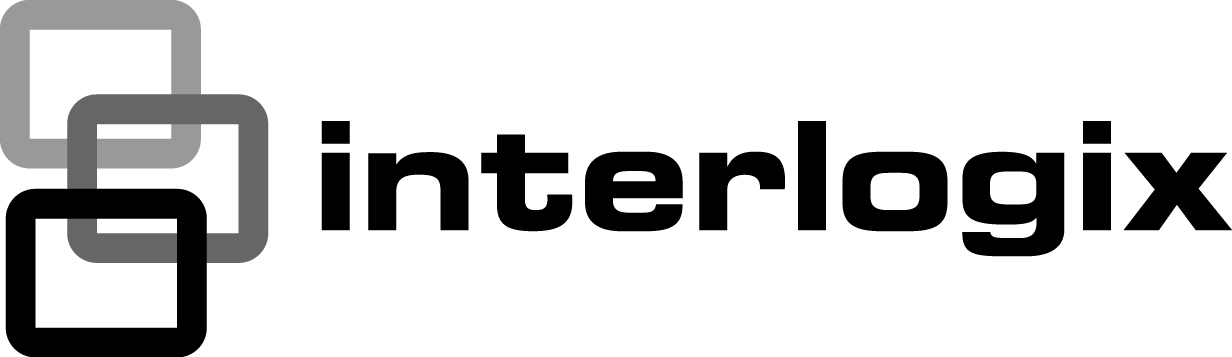 TruPortal 1.6 A&E Specifications, Division 28 00 00 Electronic Safety and Security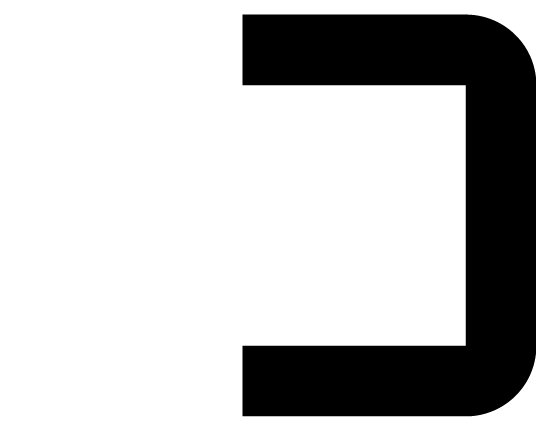 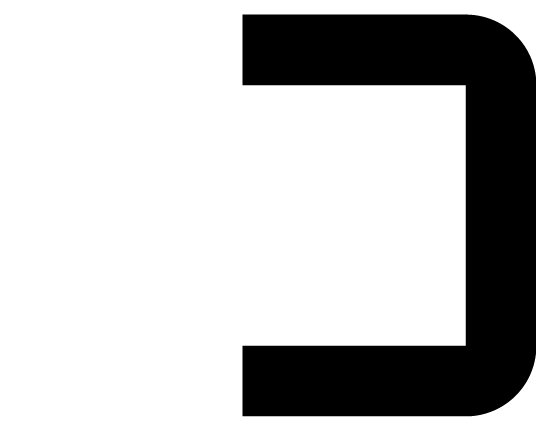 P/N 461044001-EN • REV D • ISS 24FEB17Contents28 00 00 Electronic Safety and Security	428 01 10 Operation and Maintenance of Access Control	428 01 10.51 Maintenance and Administration of Access Control	428 05 00 Common Work Results for Electronic Safety and Security	728 05 13 Servers, Workstations and Storage for Electronic Safety and Security	728 05 13.11 General Requirements for Servers, Workstations and Storage	728 06 00 Schedules for Electronic Safety and Security	728 06 10 Schedules for Access Control	728 08 00 Commissioning of Electronic Safety and Security	828 05 29 Storage Management Software for Electronic Safety and Security	828 10 00 Access Control	828 11 00 Access Control Global Applications	828 12 00 General Requirements for Access Control Systems	1028 13 00 Access Control Software and Database Management	1128 13 11 Access Control Software	1128 13 11.11 Access Control Operating Systems	1328 13 11.15 Access Control Mobile Applications	1428 13 13 Access Control Software Interfaces	1428 14 00 Access Control System Hardware	1828 14 13 Access Control Door Controllers	1828 15 00 Access Control Hardware Devices	1928 15 13 Access Control Credentials	1928 15 13.11 Access Control Cards	1928 16 00 Access Control Interfaces	2028 16 15 Access Control Interfaces to Video Surveillance	2028 00 00 Electronic Safety and Security28 01 10 Operation and Maintenance of Access Control28 01 10.51 Maintenance and Administration of Access ControlINSTALLERSContractor requirements:Local installation and service organization.Provide three (3) references (minimum) whose systems are of similar complexity.Installed by this contractor in the last five (5) years.Presently maintained by this contractor.Provide satisfactory evidence of liability insurance and Workmen's Compensation coverage for employed personnel as required by law.Ensure that all personnel working on the project are registered with the state or local jurisdiction licensing board as provided for by current state or municipal statutes.At time of bid, the contractor shall be licensed by the state or local jurisdiction to perform security work within the state.  Contractors who have security licenses or permits pending shall not be considered acceptable for bidding on this project.Installer and technician requirements:Must be experienced and qualified to accomplish all work promptly and satisfactorily.Provide proof that designated service and support personnel have successfully completed the appropriate manufacturer offered hardware and software training and certification for installation, service and maintenance of the specified system. Advise owner in writing of all designated service and support personnel responsible for installation as well as pre and post warranty service.EXAMINATIONInspect the installation site prior to bidding the job.Report any discrepancies between the project specification and bid documents and the site examination prior to the bid opening date.PREPARATIONOrder all required parts and equipment upon notification of award.Bench test all equipment prior to delivery to the job site.Verify the availability of power where required. If a new source of power is required, a licensed electrician shall be used to install it.Verify the availability of communication infrastructure where required.Arrange for obtaining all programming information including access times, free access times, door groups, operator levels, etc.INSTALLATIONRequirementsInstall all system components and appurtenances in accordance with the manufacturer’s specifications, referenced practices, guidelines, and applicable codes.Furnish all necessary interconnections, services, and adjustments required for a complete and operable system as specified.Control signal, communications, and data transmission line grounding shall be installed as necessary to preclude ground loops, noise, and surges from adversely affecting system operation.Carefully follow the instructions in the manufacturers’ installation manual to ensure all steps have been taken to provide a reliable, easy to operate system.Perform all work as indicated in the project specifications and bid documents.Pre-program system and load onto owner’s host computer.Systems Integration Coordinate with the owner’s IT Department prior to connecting to the owner’s network.Work in harmony with all other trades. Integrate related system and sub-systems.QUALITY CONTROLWorkmanshipComply with highest industry standards, except when specified requirements indicate more rigid standards or more precise workmanship.Perform work with persons experienced and qualified to produce workmanship specified.Maintain quality control over suppliers and subcontractors.Quality of workmanship is considered important. Owner’s representative will have the authority to reject work which does not conform to the project documents.Site Tests and InspectionsExecute adequate testing of the system to insure proper operation.Upon reaching Substantial Completion, perform a complete test and inspection of the system. If found to be installed and operating properly, notify [Client] of your readiness to perform the formal test and inspection of the complete system.Submit the Record Drawings (as-builts) to owner’s representative for review prior to inspection.During the formal test and inspection (commissioning) of the system, have personnel available with tools and equipment to remove devices from their mounts to inspect wiring connections. Provide wiring diagrams and labeling charts to properly identify all wiring.If corrections are needed, the contractor will be provided with a punch list of all discrepancies. Perform the needed corrections in a timely fashion.Notify owner when ready to perform a re-inspection of the installation.Software Engineering SupportProvide software engineer services to assist the owner in coordinating the interfaces between the security management system and the staff databases or other remote systems.Software engineer shall be certified by or employed by the system manufacturer, and shall be thoroughly knowledgeable of the system applications.Software engineer shall be on-site and available to meet with owner’s representatives for a period of not less than two consecutive days. On-site visit shall be scheduled at the convenience of the owner.SYSTEM STARTUPProvide initial programming and configuration of the security management system.Programming shall include defining hardware, doors, monitor points, clearance codes, time codes, door groups, alarm groups, operating sequences, camera call-ups, etc. Input of all program data shall be by contractor. Consult with owner’s representative to determine operating parameters.Owner, with the cooperation and assistance of contractor, will input the cardholder data for each access card.Maintain hard copy worksheets which fully document the system program and configurationWorksheets shall be kept up to date on a daily basis until final acceptance by owner.Worksheets shall be subject to inspection and approval by owner. Provide final copies to owner prior to project close-out.Maintain a complete, up-to-date backup of the system configuration and cardholder database. Backup shall be maintained throughout programming period until final acceptance by owner. Submit back-up media to owner upon Final Acceptance.Provide follow-up assistance with system configuration sixty (60) days after start-up of system as requested by owner. Include a labor allowance for follow-up assistance in base bid price.TrainingProvide system operations, administration, and maintenance training by factory trained personnel qualified to instruct. Training shall be oriented to the specific system being installed under this contract as designed and specified.Provide training sessions at owner’s facility, and schedule at the owner’s convenience.Provide written training outline and agenda for each training session prior to scheduling.Record and provide copies of training programs for owner knowledgebase.Owner will designate personnel to be trained.Provide classroom instruction for people selected by owner.Provide two (2) hours of individual hands-on training for each person.Hands-on training shall include the opportunity for each person to operate the system.Hands-on training shall include practice of each operation that an operator would be expected to perform.Provide printed training materials for each trainee including product manuals, course outline, workbook or student guides, and written examinations for certification.Cover all operating features of the system, including the following:System set-up and cardholder database configuration.Access control features.Alarm monitoring features.Report generation and searches.Card management.Database backup procedures.Routine maintenance and adjustment procedures.28 05 00 Common Work Results for Electronic Safety and Security28 05 13 Servers, Workstations and Storage for Electronic Safety and Security28 05 13.11 General Requirements for Servers, Workstations and StorageComputer (Minimum Requirements):Intel Pentium 4 2.8 GHz Processor1 GB RAM512 MB Video Card1 GB Free Disk Space10/100 Mb Ethernet Network Interface Card1024 x 768 screen resolutionStandard 101-key keyboard and 2-button wheel mouse28 06 00 Schedules for Electronic Safety and Security28 06 10 Schedules for Access ControlSchedules: Support up to a fixed number of time schedulesEach schedule can define one or more weekly time intervals, and one or more Holiday GroupsThe system shall include pre-defined schedules that can be deleted by the user:All Days 24/7Weekdays 8 AM – 5 PMWeekdays 9 AM – 6 PMWeekdays 7 AM – 7 PM2.3P28 08 00 Commissioning of Electronic Safety and SecurityCommissioningPlace entire system into full and proper operation as designed and specified.Verify that all hardware components are properly installed, connected, communicating, and operating correctly.Verify that all system software is installed, configured, and complies with specified functional requirements.Perform final acceptance testing in the presence of owner’s representative, executing a point by point inspection against a documented test plan that demonstrates compliance with system requirements as designed and specified.Submit documented test plan to owner at least fourteen (14) days in advance of acceptance test, inspection and check-off.Conduct final acceptance tests in presence of owner’s representative, verifying that each device point and sequence is operating correctly and properly reporting back to control panel and control center.Acceptance by owner is contingent on successful completion of check-off; if check-off is not completed due to additional work required, re-schedule and perform complete check-off until complete in one pass, unless portions of system can be verified as not adversely affected by additional work.System shall not be considered accepted until all acceptance test items have been successfully checked-off. Beneficial use of part or all of the system shall not be considered as acceptance.28 05 29 Storage Management Software for Electronic Safety and Security28 10 00 Access Control28 11 00 Access Control Global ApplicationsSystem Architecture:Web-based application integrating multiple security functions including management, control, and monitoring of: Access control Alarm management Video surveillance interface Operational on the Windows 7 (32-bit or 64-bit), and Windows 8 (64-bit) Classic operating systemsMulti-user capabilityStandard Transmission Control Protocol (TCP/Internet Protocol (IP) networking communication protocol between client workstations, video surveillance system(s) and database subsystemsSupport 10/100/1000 MB Ethernet connectivity over Local Area Network (LAN)/Wide Area Network (WAN) network typologiesSupport Dynamic Host Configuration Protocol (DHCP) or fixed IP addressSystem Controller shall provide solutions to be programmed either in DHCP or fixed IP addressSupport network configurationSystem Controller supports Network Time Protocol (NTP) Support Secure Socket Layer (SSL)-encrypted communications between the Web browser client and the System ControllerSupport Advanced Encryption Standard (AES)-encrypted communications between the System Controller and door controllersSupport the ability to create Certificate Signing Requests (CSR), and import signed certificates, or generate and install self-signed certificatesFully Qualified Domain Name (FQDN) or SSL can be used in certificatesShall automatically adjust for Daylight Saving Time (DST) (if the selected World Time Zone supports DST) Reader InterfaceController only supports Wiegand interfaceReader interface between controller and reader must be WiegandSupport up to ten (10) user-defined personnel fieldsSupport up to 10,000 person photos in GIF, JPG, and PNG formatPhotos up to 200 KB in size can be uploadedPhotos are automatically resized to 10 KB or lessTotal photo storage size: 40 MBSupport viewing of the most recent 65,535 eventsSupport extended door strike and door held times for ADA requirementsOption to enable or disable extended times is defined on a per credential basisExtended time durations are defined on a per door basisAllow current system settings and data to be saved as custom settingsSupport auto-discovery of panels and downstream modulesUser WizardsProvide step-by-step guidance for certain common user tasksEvent and Person SearchSupport search (filtering) of recordsShall allow user to create a new record based on an existing recordSupport tooltips when user hovers over certain user interface elementsSystem status indicatorShall be visible from any screenSupport generation of reports28 12 00 General Requirements for Access Control SystemsREFERENCESNFPA 70 - National Electrical CodeNFPA 101 - Life Safety CodeUL 294 - Access Control SystemsUL 1076 - Proprietary Burglar Alarm Units and SystemsAmericans with Disabilities Act - Public Law 101.336FCCRoHS - Restriction of the Use of Certain Hazardous Substances in Electrical and Electronic EquipmentCE - Conformité EuropéenneSUBMITTALSSingle-line block diagram showing all related equipment interfacesManufacturer technical data sheetsShop Drawings Software: One (1) set of fully functional software in manufacturer’s original media packagingCLOSE-OUT SUBMITTALSMaintenance ContractsOperation and Maintenance Data or ManualsWarranty DocumentationRecord DocumentationSoftwareCommissioning Documentation and Check-Off ListAs-Built DrawingsTraining Course MaterialsTraining PresentationsTraining Class Video FilesWARRANTYWarrantyhttp://www.interlogix.com/supportSYSTEMManufacturerProvide all system access control software and related hardware as standard catalog product offering of a single manufacturer.Exception: Servers, workstations, and related computing peripherals shall be specified characteristics that are in regular production by an industry-recognized computer manufacturer, provided that replaceable components are available from multiple third-party sources.Exception: Controlled devices, such as electric locks, door actuators, sensors, etc., are specified elsewhere.This specification is based on TruPortal 1.6 manufactured by Interlogix, 3211 Progress Drive, Lincolnton, NC 28092, USA.  http://www.interlogix.com  DescriptionThe system is an IP-based access control appliance.The system is a card-reader security system to control access to buildings.The system is a self-contained access control system.The system is an out-of-the-box, all-in-one basic access control system bundled into a Web-based package.Utilizes a System Controller and related peripherals.Provides management, control, and monitoring of access and alarm components.Setup and configuration of system application and database.28 13 00 Access Control Software and Database Management28 13 11 Access Control SoftwareAccess Control Management:Monitor all secured areas and initiate alarm notification when reader-controlled doors are breachedAllow secured doors to open without generating an alarm condition upon:Valid card read and/or PIN entryExit request using egress deviceManual unlocking of door via authorized remote commandEventsShall allow for the viewing of events which have occurred on the systemAccess Granted, Access Denied, Access Granted – Door Unlocked, and Access Denied – Door LockedShall list the cardholder who initiated the event along with the time that the event occurred, event description, device, date/time (in format of language pack), and photo if availableView and sort eventsExport events in sorted orderView events based on door activityShall support filtering of eventsLocalization of event-related text into System LanguageNormal Grant Access TimeAmount of time a door temporarily opens when access is grantedExtended Grant Access TimeAmount of time a door temporarily opens when a person has Use extended strike/held times enabled on their badgeOpen TimeAmount of time that a door is open after a Request to Exit (RTE) event occursSuppress door strike functionalityAllows administrator to prevent the door strike from energizing when the RTE contact closesHeld TimeAmount of time that a door can remain open after a successful access grant or RTE eventAlarm Enabled optionAllows the system administrator to determine whether door held and door forced alarm events are triggeredRTE InputsShall be able to choose how to handle RTE inputsDoor Monitoring InputShall be able to choose how to handle door monitoring inputPIN TimeoutShall be able to determine the PIN timeoutAttempt LimitShall be able to determine attempt limitFailed Attempt Lockout TimeShall be able to determine the failed attempt lockout timeAccess MethodShall be able to determine the access methodScheduled Lock and UnlockSupport door lock and unlock functionality via schedules that can be independently assigned to doorsTimed UnlockSupport timed unlock for user-defined period of timeDoor shall unlock when access is granted and shall remain unlocked until specified unlock time expiresLock On CloseSupport lock on closeDoor shall unlock when access is granted and shall remain unlocked until either the specified unlock time expires, or the door is opened and closed, whichever occurs firstFull Host-Independent or Offline OperationUnlock All Doors on FireSupport unlocking all doors based on inputs or based on operator actionFallback Mode OperationSupport a fallback mode for offline door controllersThe selected mode is common to all doors and shall be configured at the controller levelAvailable modes:No Access = No access (default)Site Code Access = Access if credential site code matches site code defined in card formatsAll Access = Access if credential format is recognizedUse Local Cache Table = (For IPSDCs only) Access if credential matches one of the last 100 credentials used to successfully gain accessHolidaysSingle DateYearly Recurring DateYearly Recurring Day or Week or MonthReader groupsGroups shall provide a logical grouping to facilitate creating access levelsAnti-passback (APB)Users shall be able to define areas and assign those areas as entry or exit areas to readers, as well as define the APB mode for the areasThe system shall track a credential’s current area (APB is tracked and enforced by credential, not by person)Hard and soft APB enforcement shall be allowedHard requires manual reset of credentialSoft merely logs the eventShall support configurable APB auto-reset per areaMigration WizardSeparate standalone utility that allows users to migrate data from TruPortal to OnGuard 7.0Supported by Windows 7 (32-bit or 64-bit) or Windows 8 (64-bit) Classic operating systemShall update both the firmware and core code of the System ControllerShall allow user to migrate persons records, credential records, and photos Shall allow mapping of access levels and fields to existing access level and field names in SystemShall produce reports with instructions for configuring new OnGuard system (where manual configuration is required)28 13 11.11 Access Control Operating SystemsComputer Software:Operating System: Microsoft Windows XP SP3 32-bit, Windows 7 (32-bit or 64-bit), Windows 8 64-bit Classic, or Macintosh Operating System X Mountain LionSystem Capacity: Provide for a maximum of 10,000 personsProvide for a maximum of 10,000 credentialsProvide for a maximum of five (5) credentials per personProvide for a maximum of 64 access levelsProvide for a maximum of eight (8) access levels per credentialProvide for a maximum of 64 schedulesProvide for a maximum of six (6) time intervals per scheduleProvide for a maximum of eight (8) holiday groups per scheduleProvide for a maximum of eight (8) holiday groupsProvide for a maximum of 32 holidays per holiday groupProvide for a maximum of 255 holidaysProvide for a maximum of 64 areasProvide for a maximum of 64 reader groupsProvide for a maximum of 32 operator rolesProvide for a maximum of 10 user-defined fieldsProvide for a maximum of 64 video layoutsProvide for a maximum of eight (8) card formatsProvide for a maximum of 10 email listsProvide for a maximum of 32 action triggersProvide for a maximum of 32 Dual Door Interface modulesProvide for a maximum of 62 IP-based Single door controllersProvide for a maximum of 64 doorsProvide for a maximum of 64 readersProvide for a maximum of eight (8) Input Expansion Board modulesProvide for a maximum of one (1) 8 Relay Output Expansion Board per Input Expansion BoardSupport a maximum of five (5) concurrent active clientsMaximum of four (4) DVRs and 64 camerasMaximum of four (4) RS-485 SNAPP bus ports28 13 11.15 Access Control Mobile ApplicationsMobile Device Support Support for i0S6 devices, including iPad 2 or later and iPhone 3GS or laterApps available via iTunes® and the Apple® App Store Support for Android phones that support Android 2.2 or later App available via the Google Play store Live and event-related video can be displayed via the TruVision Mobile appApp available from iTunes, the App Store, or the Google Play store28 13 13 Access Control Software InterfacesAccess Control Software FunctionalityInstallation WizardSeparate standalone installation utilitySupported by Windows 7 (32-bit or 64-bit) or Windows 8 (64-bit) Classic operating systemShall support multiple languagesShall allow user to perform initial configurationShall allow user to install Microsoft .NET Framework 4.5 and Bonjour prerequisitesShall allow user  to change the default Administrator password to enhance securityShall allow user to set the time zone, date, and timeShall allow user to set System controller IP address and DHCP or static IPShall allow user to select network options, including Static or DHCP, IP address, service port, Hypertext Transfer Protocol (HTTP) or HTTP Secure (HTTPS) protocol Shall detect the System Controller on the LAN Shall provide link to launch System application for the selected System ControllerImport/Export Wizard Separate standalone utility to import and export  data in Comma Separated Values (CSV)  formatSupported by Windows 7 (32-bit or 64-bit) or Windows 8 (64-bit) Classic operating systemShall support multiple languagesShall allow user to import persons and credentials data in CSV formatShall load a CSV file where each record contains person data and optional data for one credentialShall allow mapping of CSV fields to System dataShall allow user to declare CSV file to be used for add or update or delete operation (on a per file basis, not per record)Shall allow all settings to be saved or restored to or from a fileShall process all records in CSV file without requiring user interactionShall allow mapping of access level names in CSV file to existing access level names in SystemShall support importing of person photo via locally accessible files whose path is a field on the CSV fileShall support selecting which fields uniquely identify a recordShall allow user to export persons and credentials data in CSV formatShall allow user to select person and credential data for exportShall always export all available recordsShall allow user to select which fields and what field order (within a record) to exportShall support export of person photosShall output records in pre-defined sort orderShall allow all settings to be saved or restored to or from a fileShall output all records to CSV file without requiring user interactionShall handle special charactersShall produce an HTML-formatted report with summary information of import or exportShall allow user to delete persons and credentials data in batch modeShall allow user to export events that provide an historical record of system activitySupport for data migration from Topaz application Support the migration of persons records, credential records, and photos via CSV filesTopaz Migration Tool is available on the product DVD for dealersData can be extracted to an output folder for import into TruPortal using the Import/Export Wizard Upgrade WizardSeparate standalone utility that allows users to upgrade the System Controller from an earlier versionSupported by Windows 7 (32-bit or 64-bit) or Windows 8 (64-bit) Classic operating systemShall support multiple languagesShall support remote upgradesShall update both the firmware and core code of the System ControllerShall allow user to backup data before the upgrade and restore data afterwardDoes not backup historical events kept for recordkeeping purposes only Email SupportShall support the ability to configure an internal or external Simple Mail Transfer Protocol (SMTP) server Shall allow user to create email distribution listsAutomated emails can be generated after:Scheduled backups occurAction triggers are executedBackup and RestoreSupport full backup and restore of database to or from a fileBackup file shall be encryptedBackups can be scheduled to occur automaticallyShall support automated emails to notify users about successful or failed backupsShall support the copying of backup files to shared network resourcesBackup and restore shall include all records and settings that a user can configure through the User Interface with the exception of: Network configuration settingsDoor or reader states set manually via the Door pageEventsSupport separate backup of events to a file for recordkeeping purposesSupport the ability to restore the System Controller to its original factory settingsDiagnosticsInformational simple diagnosticsVisual indicators for common failure modes that allow end users to troubleshootPower and hardware statusResource usageSystem and device capacitiesSupports the ability to gather system information and log files into an encrypted file that can be sent to Technical SupportSystem FunctionsPerform a scan for hardware changesControl access of doors based on user-defined access control schedulesCreate and configure schedules, holidays, and access levelsManage persons and credentialsControl system functions remotelyMonitor events, event video, and alarmsInputs and outputsAction triggersSchedulesSecure, lockout, and open doorsReset Anti-passback (APB)Manage alarmsConfigure doors and readersGrant access to users according to time and placeUpdate access rightsSend automated emailsConfigure group permission policiesConfigure automated action triggers that are executed when a set of conditions are satisfiedConfigure shared network resources where scheduled backup files can be sentOperator Interface: Use a Web-based client user interface for system configuration, administration, management, and monitoring operationsFlash plug-in required for Web-based clientProvide online context-sensitive help files to assist operators in system configuration and operationSupport for multiple languagesUser Interface, events, and online documentation shall be localized in the following languages:English (en-US) available in base configurationSpanish (es-ES) available in base configurationFrench (fr-FR) available in base configurationDutch (nl-NL) available in base configurationPortuguese (pt-BR) available via language pack download from websiteGerman (de-DE) available via language pack download from websiteItalian (it-IT) available via language pack download from websiteSwedish (sv-SE) available via language pack download from websiteTurkish (tr-TR) available via language pack download from websiteFinnish (fi-FI) available via language pack download from websiteSimplified Chinese (zh-CHS) available via language pack download from websiteA primary System Language can be configured to determine the language used for functions performed by the System, such as assigning default device names, scheduled backups, and automated emails Languages can be added and removed; up to four languages can be active in a System at any one timeIndividual users can select from available, active languagesOperator RolesProvide up to 32 operator rolesEach role shall have a fixed set of permissions and shall be able to be configured for different permission levelsInclude five (5) pre-defined rolesReportingSystem shall provide predefined reportsHistoricalAccess HistoryTemporalPerson or RosterCredentialReader AccessRoll CallAllow limited filtering based on report typeGenerated in HTML format and viewed in separate browser instance (or tab) from User interfaceFixed output fields and layoutPrintable via Internet browser functionalityExport to CSV filePermission controlled28 14 00 Access Control System Hardware28 14 13 Access Control Door ControllersDoor ControllerSupport Dual Door Interface ModuleModules support two (2) doors and can be configured for one (1) or two (2) readers per doorSupports 64 readers64 doors wired for reader-in only32 doors wired for read-in/read-outSupport Internet Protocol (IP)-based Single Door Controllers (IPSDCs)Modules support one (1) door and can be configured for one (1) or two (2) readers per doorSupports 62 IPSDCsSupports 64 doors wired for read-in/read-outSupport for Wiegand-output wireless locksSchlage AD-400 (requires use of PIM-400 TD2)Assa Abloy Aperio™ (requires use of AH20 Standard Wiegand Interface Communication Hub)Support digital inputs via Input Expansion BoardEach module supports 16 inputsSupport four (4) auxiliary inputs on the panelSupport two (2) auxiliary outputs on the panelSupport relay outputs via Relay Output Circuit Boards connected to 8 Relay Output Expansion Board via the RS-485 SNAPP bus interfaceEach output module supports eight (8) outputsSupport downstream modules via multi-drop RS-485 communicationsSupport removable terminal blocks for all connections to downstream modules and digital inputs, relay outputs, and readersSupport on-board diagnostic LEDs on the System ControllerEnd Of Line (EOL) Supervision resistorsConfigurableSingle or double1K or 4K7Report door forced alarmsReport door held alarmsReport system alarmsReport tamper alarms28 15 00 Access Control Hardware Devices28 15 13 Access Control Credentials28 15 13.11 Access Control CardsCardsSupport card formats with total bit lengths of 20—200 bits (total card length and includes bits for card number, facility code, issue code, and parity bits)Maximum card number limited to 128 bitsMaximum credential ID value that a user can enter when creating a credential shall depend on the defined card formats in the systemIf no formats are defined, the maximum shall be based on 128 bit card number and shall allow numbers between one (1) and 2128-1If any formats are defined, the user can enter numbers between 1 and 2N-1, where N is the largest card number bit length of all defined formatsSystem shall include pre-defined card format types:26 Bit (H10301) Wiegand Facility Code 20032 Bit 14443 Cascade 137 Bit (I10304) Facility 4040 Bit CASI 4002Support keypad readers for card and PIN accessSupport expiration dates for credentialsCardholders Support up to 10,000 persons and credentialsAll credentials in the system must be assigned to a personSupports RF Ideas credential card readers that can be used to read ID badge data and insert credential information into the User Interface28 16 00 Access Control Interfaces28 16 15 Access Control Interfaces to Video SurveillanceVideo Integration: Support viewing of live and recorded videoSupport creation of video clipsSupport PTZ control of cameras from within the application windowSupported recording devices include:TVN 10TVN 20TVN 21TVN 50TVR 10TVR 11TVR 11-CTVR 12TVR 30TVR 31TVR 41TVR 42TVR 60TruVision generic recorderSupport integration with video surveillance systemsVideo recorders: Provide an integrated digital video recorder and camera management interface for video command and control Provide a multi-window video management console for real time video device monitoring and control from any operator workstation Display video recorders, cameras and assigned presets in a navigation pane for operator accessSupport request for live and recorded video transmission from video recording units at various resolutions and display sizes, independent of actual resolution settings for local recorded video, user configurable to facilitate network adaptabilitySupport multiple video recording devicesRequires Internet Explorer to allow install of ActiveX controlVideo shall be associated with door and reader alarmsVideo shall be played by the timestamp recorded with the door or reader eventContacting SupportNorth America:855-286-8889techsupport@interlogix.comLatin America:561-998-6114latam@interlogix.comWeb site:www.interlogix.com/customer-supportEMEA:See specific country listings at:www.utcfssecurityproducts.eu/supportCopyright© 2017 United Technologies Corporation. Interlogix is part of UTC Climate, Controls & Security, a unit of United Technologies Corporation. All rights reserved.Trademarks and patentsThe TruPortal and Interlogix names and logos are trademarks of United Technologies.Other trade names used in this document may be trademarks or registered trademarks of the manufacturers or vendors of the respective products.ManufacturerInterlogix
3211 Progress Drive, Lincolnton, NC 
28092, USAAuthorized EU manufacturing representative:
UTC Fire & Security B.V.
Kelvinstraat 7, 6003 DH Weert, The NetherlandsVersionThis document applies to TruPortal 1.6.Contact Informationwww.interlogix.comCustomer Supportwww.interlogix.com/supportConfidential InformationThis document is intended for use by prospective or existing TruVision Navigator users and their respective authorized consultants. All other third-party use is prohibited without Interlogix’s written permission.Information in this document is subject to change without notice.